Prima LED ATEXHet toestel bestaat uit een trogvormige basis van recycleerbaar grijze polycarbonaat met aan de kopse zijden telkens een aansluitwartel. De basis wordt werktuigloos gemonteerd op 2 roestvrijstalen clips die op het plafond worden gevezen. De reflector is vervaardigd uit witgelakte staalplaat waarop de led modules en driver zijn gemonteerd. De beschermkap is vervaardigd uit opaal polycarbonaat dewelke bevestigd wordt aan het geheel door middel van roestvrijstalen clips. Het toestel kan optioneel worden voorzien van doorvoerbekabeling 1F of 3F en is beschikbaar met noodunit M1h of M3h.
Daarnaast is het toestel ATEX gecertificeerd: Group II, Category 3 (zone 2,22) voor volgende omgevingen:
II 3G Ex ec IIC T6 Gc
II 3D Ex tc IIIC T85°C Dc IP66Beschikbaar in volgende afmetingen:
1272x100x145
1572x100x145Beschermingsgraad:	IP66
Slagvastheid:		IK10 30J
Levensduur LEDS:		L80B20 50.000h
Lichtkleur:		standaard CRI80 4000K
 			ook beschikbaar in CRI80 3000K, 5000K
Certificaten:		ATEX AR19ATEX004
Omgevingstemperatuur:	-25°C tot 55°C
Garantie:		5 jaar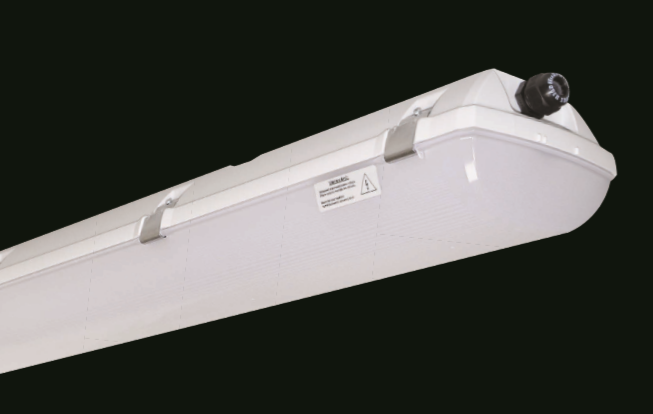 